КОНКУРСНОЕ ЗАДАНИЕРЕГИОНАЛЬНОГО ЧЕМПИОНАТА ЧЕМПИОНАТНОГО ЦИКЛА 2021–2022 ГГ. КОМПЕТЕНЦИИ «ПЧЕЛОВОДСТВО» ДЛЯ ОСНОВНОЙ ВОЗРАСТНОЙ КАТЕГОРИИ 16-22 ГОДАКонкурсное задание включает в себя следующие разделы: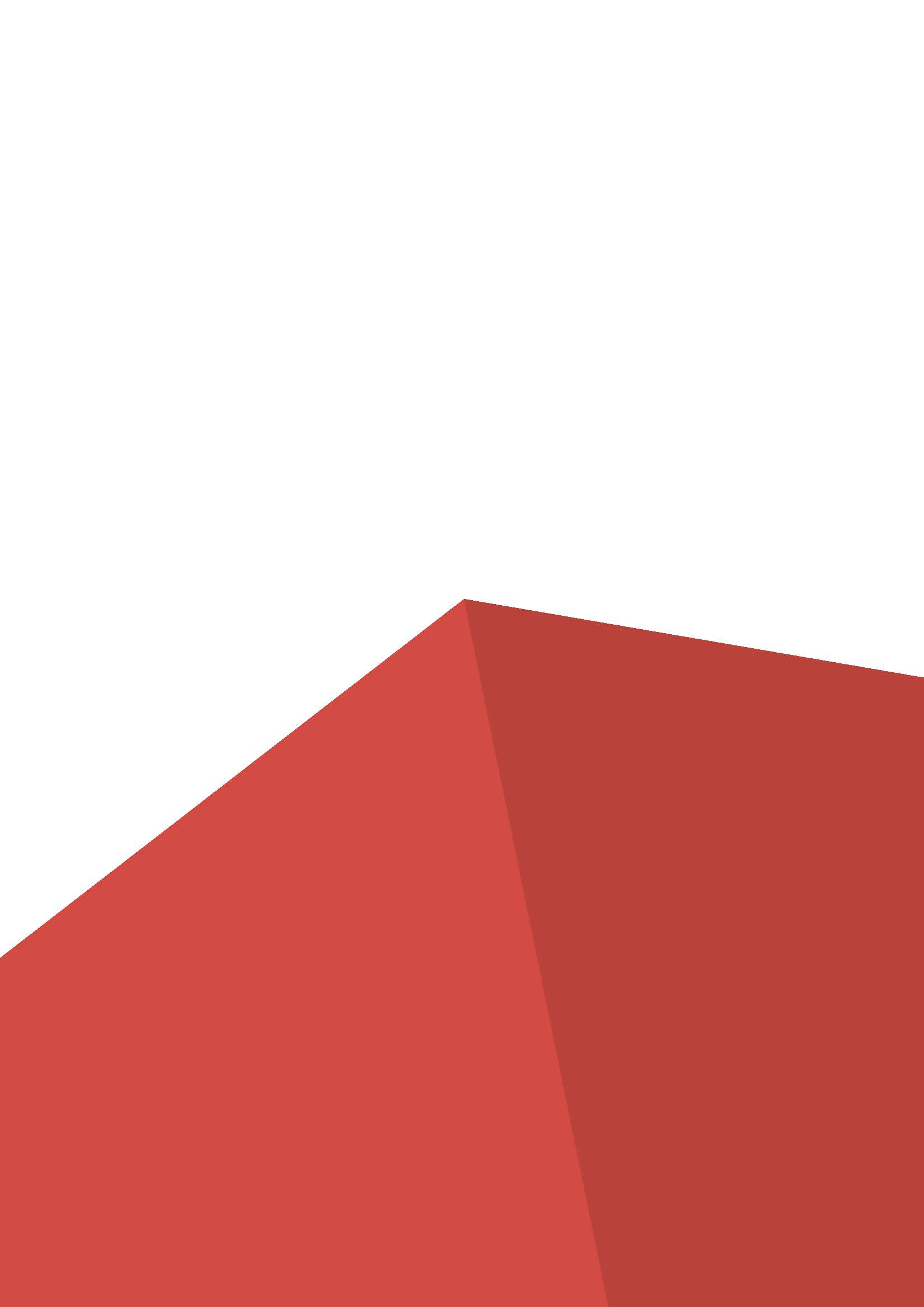 Форма участия в конкурсе: Индивидуальный конкурс.Общее время на выполнение задания: _18_ ч.Задание для конкурса Содержанием конкурсного задания являются практические виды деятельности профессии Пчеловод. Участники соревнований получают перечень заданий. Конкурсное задание имеет несколько модулей, выполняемых согласно графику перемещения (дорожная карта). Конкурс включает в себя 6 модулей: сборка гнезда пчел на зиму и пополнение кормовых запасов, объединение безматочной семьи с кондиционной; определение ботанического происхождения, физических свойств меда, содержания пади и фальсификации мёда; комплектация улья гнездовыми и магазинными рамками; диагностика и лечение болезней пчел; расширение гнезда вощиной и сушью, постановка второго корпуса, формирование четырехрамочного пчелопакета; искусственный вывод маток с переносом личинок.Окончательные аспекты критериев оценки уточняются членами жюри. Оценка производится как в отношении работы модулей, так и в отношении процесса выполнения конкурсной работы. Если участник конкурса не выполняет требования техники безопасности, подвергает опасности себя или других конкурсантов, такой участник может быть отстранен от выполнения конкурсного задания.Время и детали конкурсного задания в зависимости от конкурсных условий могут быть изменены членами жюри.Конкурсное задание должно выполняться помодульно. Оценка также происходит от модуля к модулю. Модули задания и необходимое время Таблица 1.Модуль А. Сборка гнезда пчел на зиму и пополнение кормовых запасов. Объединение безматочной семьи с кондиционной. Время года - конец августа, средняя полоса России. Участнику необходимо сформировать гнезда пчел соответственно силе семей; объединить безматочную семью с кондиционной; определить количество корма в ульях, приготовить подкормку, произвести подкормку пчелиной семьи.Алгоритм работы:Подготовка рабочего места.Выбор последовательности действий в соответствии с технологией.Сборка гнезд пчелиных семей, приготовление и подкормка.Произвести объединение безматочной семьи с кондиционной.Стоп! Окончание работы.Уборка рабочего места.Особенности выполнения:Соблюдение правил техники осмотра пчелиной семьи.Соблюдение правил техники безопасности.Определение количества рамок, которые необходимо оставить в улье на зиму.Определение количества кормовых запасов.Приготовление подкормки. Сборка гнезд пчелиных семей и подкормки.Выполнение объединения семей с соблюдением технологии.Занесение всех данных в журнал пасечного учета.Модуль В. Определение ботанического происхождения, физических свойств меда, содержания пади и фальсификации мёда.Участнику необходимо органолептически определить консистенцию, кристаллизацию, цвет, аромат, механические примеси, в том числе пыльцы. Определить содержание воды в меде. Выбрать метод определения фальсификации образцов меда, произвести исследование образцов меда на наличие фальсификата. Выбрать метод определения содержания пади в меде, произвести исследование образцов меда. Определить ботаническое происхождение.Полученные результаты занести в таблицу (Приложение №2).Алгоритм работы:Подготовка рабочего места.Выбор последовательности действий в соответствии с принятой методикой.Проведение исследования образцов меда.Оформление результатов исследования.Стоп! Окончание работы.Уборка рабочего места.Особенности выполнения:Соблюдение правил техники безопасности.Соблюдение методики исследования пробы меда.Исследование органолептических показателей образцов меда.Определение способов выявления фальсификации и содержание пади в меде.Провести исследование образцов меда на наличие фальсификата и содержания пади. Определить содержание воды в меде.Исследование и определение ботанического происхождения меда.Полученные результаты занести в таблицу (Приложение №2).Модуль С. Комплектация улья гнездовыми и магазинными рамками.Участнику необходимо выбрать заготовки рамок соответствующего размера, произвести сколачивание их, натянуть правильно проволоку на рамки, оснастить рамки листами вощины. Скомплектовать готовыми рамками улей и магазинную надставку.Алгоритм работы:Подготовка рабочего места.Выбор инструментов и оборудования.Выбор заготовок определенного размера.Выполнение работ по сколачиванию рамок и оснащению их проволокой и вощиной.Установка рамок в улей и магазинную надставку.Стоп! Окончание работы.Уборка рабочего места.Особенности выполнения:Соблюдение правил техники безопасности.Соблюдение последовательности выполнения видов работ.Определение заготовок соответствующего размера.Сколачивание частей рамок между собой.Проделывание отверстий в боковых планках рамок. Правильное оснащение рамок проволокой.Правильное оснащение рамок вощиной.Комплектование гнездового корпуса и магазинной надставки готовыми рамками.Модуль D. Диагностика и лечение болезней пчел.Участнику необходимо определить наличие заболевания в семье пчел, выбрать препарат для лечения данной болезни, определить способ применения препарата, провести лечение пчелиной семьи. Алгоритм работы:Подготовка рабочего места.Обнаружение заболевания.Проведение исследований.Проведение лечебных мероприятий.Выбор последовательности действий лечебных и профилактических мероприятий на пасеке.Данные занести в таблицу (Приложение №3).Стоп! Окончание работы.Уборка рабочего места.Особенности выполнения:Соблюдение правил ветеринарно-санитарной и личной гигиены.Соблюдение правил техники осмотра пчелиной семьи.Определение заболевания.Диагностика заболевания пчелиной семьи.Выбор препарата для лечения заболевания.Правильное применение данного препарата.Данные занести в таблицу (Приложение №3).Модуль Е. Расширение гнезда вощиной и сушью, постановка второго корпуса. Формирование четырехрамочного пчелопакета.Участнику необходимо расширить гнездо пчелиной семьи улья №1 соответственно силы семьи и погодным условиям. Установить второй корпус. Из пчелосемьи, находящейся в улье №2, сформировать четырехрамочный пчелиный пакет в соответствии с ГОСТом. Алгоритм работы:Подготовка рабочего места.Выбор последовательности действий в соответствии с технологией.Произвести расширение гнезда пчелиной семьи.Произвести формирование четырехрамочного пчелиного пакета.Стоп! Окончание работы.Уборка рабочего места.Особенности выполнения:Соблюдение правил техники осмотра пчелиной семьи.Соблюдение правил техники безопасности.Выбор инвентаря для расширения гнезда семьи №1.Выполнение комплектации второго корпуса рамками.Расширение гнезда пчелиной семьи необходимым количеством рамок.Постановка второго корпуса на улей с соблюдением технологии.Выбор инвентаря для формирования четырехрамочного пчелопакета.Формирование четырехрамочного пчелопакета. Модуль F. Искусственный вывод маток с переносом личинок.Средняя полоса России, время года - апрель. Участнику необходимо составить календарный план вывода плодных маток, выполнить технологические мероприятия по формированию и использованию кондиционных семей, применить способ вывода маток с переносом личинок.Алгоритм работы:Подготовка рабочего места.Выбор последовательности действий в соответствии с технологией.Формирование и использование пчелиных семей для вывода плодных    маток.Подготовка искусственных восковых мисочек и перенос личинок при выводе маток.Формирование нуклеуса.Составление календарного плана вывода маток (Приложение 4).Стоп! Окончание работы.Уборка рабочего места.Особенности выполнения:Соблюдение правил техники осмотра пчелиной семьи.Соблюдение правил техники безопасности.Составление календарного плана вывода плодных маток.Формирование кондиционных пчелиных семей.Изготовление восковых мисочек с помощью шаблона и применение их при переносе  личинок.Использование семьи-воспитательницы с осиротением.Перенос имитированных личинок на воспитание и отбор имитированных маточников.Формирование нуклеуса.Данные занести в таблицу (Приложение 4).Критерии оценки.Таблица 2.Приложения к заданию.Приложение 1. Журнал пасечного учета.Приложение 2. Определение ботанического происхождения, физических свойств меда, содержания пади и фальсификации мёда. (Таблица) Приложение 3. Диагностика и лечение болезней пчел. (Таблица)Приложение 4. Календарный план работ по выводу маток (Таблица)Приложение 1ЖУРНАЛ
ПАСЕЧНОГО УЧЕТА 
НА 20___г.по пасеке _________________________________________Пчелиная семья №_______ Год рождения матки______Происхождение матки __________________Продуктивность семьи за прошлый год: валовой сбор меда ____________кг., воска____кг.Получено отводков или роев _____________ Зимостойкость_____________________________Приложение 2Определение ботанического происхождения, физических свойств меда, содержания пади и фальсификации мёдаТаблица Конкурсант ____________________________________________Рабочее место _________________________________________Приложение №3Диагностика и лечение болезней пчелКонкурсант ________________________________________________Рабочее место ______________________________________________Таблица Приложение 4Календарный план работ по выводу матокТаблица Примечание: в связи с элементами условности выполняемых работ рекомендуем учесть количество принятых личинок равным количеству выбракованных имитированных маточников. Наименование модуляНаименование модуляСоревновательный день (С1, С2, С3)Время на заданиеAМодуль А. Сборка гнезда пчел на зиму и пополнение кормовых запасов. Объединение безматочной семьи с кондиционной.С1 10.00-12.002 часаBМодуль В. Определение ботанического происхождения, физических свойств меда, содержания пади и фальсификации мёда.С1 13.00-16.003 часаCМодуль С. Комплектация улья гнездовыми и магазинными рамками.С2 10.00-14.004 часаDМодуль D. Диагностика и лечение болезней пчел. С2 14.00-17.003 часаEМодуль Е. Расширение гнезда вощиной и сушью, постановка второго корпуса. Формирование четырехрамочного пчелопакета. С3 10.00-13.003 часаFМодуль F. Искусственный вывод маток с переносом личинок.С3 14.00-17.003 часаКритерийКритерийБаллыБаллыБаллыКритерийКритерийСудейские аспектыОбъективная оценкаОбщая оценкаAСборка гнезда пчел на зиму и пополнение кормовых запасов. Объединение безматочной семьи с кондиционной.01717BОпределение ботанического происхождения, физических свойств меда, содержания пади и фальсификации мёда.01515CКомплектация улья гнездовыми и магазинными рамками.01414DДиагностика и лечение болезней пчел. 01717EРасширение гнезда вощиной и сушью, постановка второго корпуса. Формирование четырехрамочного пчелопакета. 01717FИскусственный вывод маток с переносом личинок.02020ИтогоИтого0100100Дата осмотраСила семьи, улочекОсталось в гнезде после просмотраОсталось в гнезде после просмотраОсталось в гнезде после просмотраДано вощины,листовНаличие маткиДругие сведенияДата осмотраСила семьи, улочеквсего рамокв том числе рамок с расплодоммеда, кгДано вощины,листовНаличие маткиДругие сведения№ образцаКонсистенцияВлажность КристаллизацияЦветАроматМеханические примесиФальсификатСодержание падиБотаническое происхождение12345Дата осмотра№ улья (семьи)Название болезниВозбудитель заболеванияНаименование препарата, доза, экспозицияОсобые отметки (% заклещеванности)Наименование работыНамеченные сроки работФактические сроки Объем работ